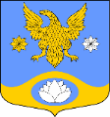 Р О С С И Й С К А Я    Ф Е Д Е Р А Ц И ЯЛЕНИНГРАДСКАЯ ОБЛАСТЬМУНИЦИПАЛЬНОЕ ОБРАЗОВАНИЕ КОЛТУШСКОЕ СЕЛЬСКОЕ ПОСЕЛЕНИЕВСЕВОЛОЖСКОГО МУНИЦИПАЛЬНОГО РАЙОНАЛЕНИНГРАДСКОЙ ОБЛАСТИСОВЕТ ДЕПУТАТОВР Е Ш Е Н И Е21 декабря 2022 года № 65                                                                    дер.КолтушиВ соответствии со ст. 14 Федерального закона от 06.10.2003 № 131-ФЗ 
«Об общих принципах организации местного самоуправления в Российской Федерации», ст.ст. 154, 156, 158  Жилищного кодекса Российской Федерации, постановлением Правительства Российской Федерации от 13.08.2006 № 491 
«Об утверждении Правил содержания общего имущества в многоквартирном доме и правил изменения размера платы за содержание и ремонт жилого помещения в случае оказания услуг и выполнения работ по управлению, содержанию и ремонту общего имущества в многоквартирном доме ненадлежащего качества и (или) с перерывами, превышающими установленную продолжительность», постановлением администрации МО Колтушское СП 
от 27.10.2022 № 918 «Об утверждении Порядка установления размера  платы за содержание жилого помещения для собственников помещений в многоквартирном доме,  которые не приняли решение о выборе способа управления многоквартирным домом, решение  об установлении размера платы за содержание  жилого помещения и порядка определения предельных индексов изменения такой платы», уставом муниципального образования Колтушское сельское поселение Всеволожского муниципального района Ленинградской области совет депутатов принял РЕШЕНИЕ:    1. Установить с 01.01.2023 размер платы за содержание жилого помещения в многоквартирных домах, расположенных на территории муниципального образования Колтушское сельское поселение Всеволожского муниципального района Ленинградской области, в которых собственниками помещений не принято решение о выборе способа управления многоквартирным домом и (или) решение об установлении размера платы за содержание жилого помещения в соответствии с приложением к настоящему решению.    2. Установить, что размер платы за содержание жилого помещения, установленный пунктом 1 настоящего решения, применяется для нанимателей жилых помещений по договорам социального найма, договорам найма специализированных жилых помещений и договорам найма жилых помещений государственного и муниципального жилищного фонда, расположенного на территории муниципального образования Колтушское сельское поселение Всеволожского муниципального района Ленинградской области, в которых собственниками помещений не принято решение о выборе способа управления многоквартирным домом и (или) решение об установлении размера платы за содержание жилого помещения.    3.  Установить, что размер платы за содержание жилого помещения подлежит ежегодной индексации с учетом индекса потребительских цен на текущий год, установленного действующим Прогнозом социально-экономического развития Российской Федерации (далее – индекс потребительских цен).    4.  Установить предельный индекс изменения размера платы за содержание жилого помещения, установленный пунктом 1 настоящего решения, равным индексу потребительских цен.     5. Опубликовать настоящее решение в газете «Колтушский вестник» 
и разместить на официальном сайте МО Колтушское СП.     6.   Решение вступает в силу с 01.01.2023.      7.   Контроль за исполнением решения возложить на главу администрации.Глава муниципального образования	                                            Э.М. ЧиркоПриложение к решению совета депутатовМО Колтушское СПот 21 декабря 2022 года № 65Размер платы за содержание жилого помещения в многоквартирных домах, расположенных на территории муниципального образования Колтушское сельское поселение Всеволожского муниципального района Ленинградской области для собственников жилых помещений, которые не приняли решение о выборе способа управления многоквартирным домом и (или) решение об установлении размера платы за содержание жилого помещенияп/пНаименование услугиЕдиница измеренияРазмер платыграждан за содержание и ремонт жилого помещения, руб./ кв.м.12341.Содержание жилого помещения в многоквартирном доме, оборудованном системами централизованного отопления, горячего, холодного водоснабжения, водоотведения и электроснабжения (без содержания ВДГО, системы принудительной вентиляции и дымоудаления, АППЗ, СКУД), в том числе:Руб./1кв.м./мес.34,311.1.Содержание общего имущества МКД и техническое обслуживание общих коммуникаций: работы, необходимые для надлежащего содержания оборудования и систем инженерно-технического обеспечения, входящих в состав общего имущества в многоквартирном домеРуб./1кв.м./мес.12,701.2.Услуги по управлению МКДРуб./1кв.м./мес.4,501.3Услуги по аварийно-диспетчерскому обслуживанию МКДРуб./1кв.м./мес.4,291.4Услуги по уборке лестничных клеток и содержанию придомовой территории МКДРуб./1кв.м./мес.4,561.5Услуги по техническому обслуживанию лифтов МКДРуб./1кв.м./мес.4,231.6Текущий ремонт общего имущества МКД: работы, необходимые для надлежащего содержания несущих конструкций (фундаментов, стен, колонн и столбов, перекрытий и покрытий, балок, ригелей, лестниц, несущих элементов крыш) и ненесущих конструкций (перегородок, внутренней отделки, полов) многоквартирных домовРуб./1кв.м./мес.4,032.Содержание жилого помещения в многоквартирном доме, оборудованном системами централизованного холодного водоснабжения, водоотведения, электроснабжения и (или) отопления с помощью ИТП, собственных котельных (без содержания ВДГО, системы принудительной вентиляции и дымоудаления, АППЗ, СКУД), в том числе:Руб./1кв.м./мес.33,352.1.Содержание общего имущества МКД и техническое обслуживание общих коммуникаций: работы, необходимые для надлежащего содержания оборудования и систем инженерно-технического обеспечения, входящих в состав общего имущества в многоквартирном домеРуб./1кв.м./мес.13,112.2.Услуги по управлению МКДРуб./1кв.м./мес.3,982.3.Услуги по аварийно-диспетчерскому обслуживанию МКДРуб./1кв.м./мес.3,662.4.Услуги по уборке лестничных клеток и содержанию придомовой территории МКДРуб./1кв.м./мес.4,692.5.Услуги по техническому обслуживанию лифтов МКДРуб./1кв.м./мес.3,992.6.Текущий ремонт общего имущества МКД: работы, необходимые для надлежащего содержания несущих конструкций (фундаментов, стен, колонн и столбов, перекрытий и покрытий, балок, ригелей, лестниц, несущих элементов крыш) и ненесущих конструкций (перегородок, внутренней отделки, полов) многоквартирных домовРуб./1кв.м./мес.3,923.Содержание жилого помещения в многоквартирном доме без одного из видов удобств (ЦО, ГВС, канализация), (без содержания ВДГО, системы принудительной вентиляции и дымоудаления, АППЗ, СКУД), в том числе:Руб./1кв.м./мес.25,903.1.Содержание общего имущества МКД и техническое обслуживание общих коммуникаций: работы, необходимые для надлежащего содержания оборудования и систем инженерно-технического обеспечения, входящих в состав общего имущества в многоквартирном домеРуб./1кв.м./мес.8,93.2.Услуги по управлению МКДРуб./1кв.м./мес.3,083.3.Услуги по аварийно-диспетчерскому обслуживанию МКДРуб./1кв.м./мес.3,943.4.Услуги по уборке лестничных клеток и содержанию придомовой территории МКДРуб./1кв.м./мес.4,903.5.Текущий ремонт общего имущества МКД: работы, необходимые для надлежащего содержания несущих конструкций (фундаментов, стен, колонн и столбов, перекрытий и покрытий, балок, ригелей, лестниц, несущих элементов крыш) и ненесущих конструкций (перегородок, внутренней отделки, полов) многоквартирных домовРуб./1кв.м./мес.5,084.Содержание жилого помещения в многоквартирном доме без удобств (с печным отоплением, а также в многоквартирном доме, признанном аварийным (без содержания ВДГО, системы принудительной вентиляции и дымоудаления, АППЗ, СКУД), в том числе:Руб./1кв.м./мес.12,79Содержание общего имущества МКД и техническое обслуживание общих коммуникаций: работы, необходимые для надлежащего содержания оборудования и систем инженерно-технического обеспечения, входящих в состав общего имущества в многоквартирном домеРуб./1кв.м./мес.6,78Услуги по управлению МКДРуб./1кв.м./мес.2,79Услуги по уборке лестничных клеток и содержанию придомовой территории МКД3,22